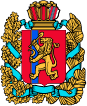 АДМИНИСТРАЦИЯ АБАЛАКОВСКОГО СЕЛЬСОВЕТА ЕНИСЕЙСКОГО РАЙОНА КРАСНОЯРСКОГО КРАЯПОСТАНОВЛЕНИЕ19.03.2021г.                                      с. Абалаково                                             № 16-п         О внесении изменений в Постановление от 03 июля 2014года № 31 «Об утверждении схемы теплоснабжения Абалаковского сельсовета Енисейского района Красноярского края»В соответствии с Федеральным законом от 06.10.2006 г № 131-ФЗ «Об общих принципах организации местного самоуправления в Российской Федерации», с Федеральным законом от 27.07.2010 года № 190-ФЗ «О теплоснабжении», с «Требованиями к порядку разработки и утверждения схем теплоснабжения», утвержденных постановлением Правительства Российской Федерации от 22 февраля 2012 года № 154 «О требованиях к схемам теплоснабжения, порядку из разработки и утверждения», на основании резолюции от 12.03.2020г. о результатах публичных слушаний по актуализации схемы теплоснабжения Абалаковского сельсовета Енисейского района ПОСТАНОВЛЯЮ:1.Утвердить прилагаемые изменения, которые вносятся в Постановление от 03.07.14г.  № 31 «Об утверждении схемы теплоснабжения Абалаковского сельсовета Енисейского района Красноярского края».2. Контроль за исполнением настоящего Постановления возложить на специалиста 1 категории Абалаковского сельсовета Черепанову Л.В. 3. Постановление вступает в силу со дня, следующего за днем его официального опубликования в местном печатном издании «Вестник Абалаково» и подлежит размещению на официальном интернет сайте Администрации Абалаковского сельсовета  https://abalakovo-adm.ru  Глава Абалаковского сельсовета                                                О.А. Шаталина